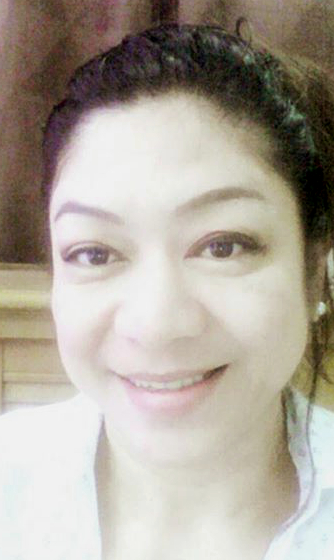 Position Applied: Sales / ManagementCareer ObjectivesTo be in a prestigious company where I can use my skills, be able to share and gain more knowledge for further development and will benefit the company and myself.PERSONAL INFORMATION  Date of Birth		: September 26, 1970   
Place of Birth		: Monkayo Compostela Valley,Philippines
Civil Status		: Married
Nationality		: Filipino
Language Spoken	: English / TagalogVisa Status		:Employment VisaWORK EXPERIENCE                                                                  Position                     : Archive Clerk / Wedding CoordinatorCompany                   : Khalida Wedding ServicesAddress                     : Al Manhal Khalidiya, Abu Dhabi City UAEDate.                           : Aug. 02,2016 - Dec. 27,2016Position                     : Sales Staff AssistantCompany                   : Azimuth Yacht  UAE CompanyAddress                     : Dubai Marina Internatinal Yacht ClubDate                            : March 04 - 10,2016Position                     : Merchandizer/Sales CoordinatorCompany                   : Minerva's Cottage IndustryAddress                     : Monkayo Compostela ValleyDate                            : January 2013 - July 2015Position.                    : Marketing OfficerCompany                   : Twin Hearts FlowershopEmployer                   :  Mrs. Gemma SuaybaguioAddress                     :  Quirante St. Tagum City, Davao del Notre,PhilippinesDate.                           : June 2005  - June 2012
Company		: College Assurance Plan (CAP PHILIPPINES)
Address		: CAP Bldg. National Highway, Visayan Village,Tagum City
Date	  	             : February 2000 - May 2002   TRAINING BACKGROUND  Training Course.    : Event Managemt Date.                        : January 15, 2016- to April 01,2016Head of Training.  : Ms.Lyn Geronimo                                   International Training Center - KabayanAddress.                 : New World Private School - DAFZA, DubaiTraining Courses	: Proper Handling and Food SafetyDate of Training	: October 29,2014
Head of Training	: Araceli V. Arceo  Department of Trade and Industry(DTI), Compostela   Valley,PhilippinesAddress		: Sanitary Function Hall,Nabunturan Compostela Valley, PhilippineTraining Course	: Technology Training on Meat ProcessingDate of Training	: October 22, 2014
Head of training	: Atty. Lucky Seigfried M. Balleque			 Department of Trade and Industry ( DTI)Address		: Sanitary Function Hall,Nabunturan Compostela Valley,PhilippinesTraining Courses	: Basic Incident Command System( ICS)Date of training	: March 19-21, 2015
Head of training	: Raul P. Villocino
Address		: Roof deck , Municipal Hall, Monkayo Compostela Valley, PhilippinesTraining Courses	: Caregiver Course (On-the-Job Training)Date of Training	: February 20-28, 2004
Head of Training	: Dr.Jesus Gaviola, M.D.Address	: Carmen Medical Clinic and Hospital, Km.35 Story. Nino Carmen Davao del Norte, PhilippinesTraining Course	: Commercial Bread Making SeminarDate of training	: May 07-08, 2005	
Head of training	: Adolfo" Gerry" R. Geronimo		Address	: Gabayan sa Kabuhayan, No.10 Green Heights Avenu      EDUCATIONAL BACKGROUNDTertiary		: University of Mindanao
Course			: Bachelor of Secondary Education
Level of Studies	: Third Year Level
School Year		: June 1989-October 1992Secondary		: Monkayo Municipal High School
Address		: Monkayo, Compostela Valley, Philippines
School Year		: June 1984-June 1987Primary		: Mandug Elementary School
Address		: Mandug Tigatto, Davao City ,Philippines
School Year		: June 1977- June 198PERSONAL QUALIFICATIONComputer literateDedicated and hardworkingEager to learn new thingsFast learner to any given taskTeamwork playerThe above information is true and correct to the best of my knowledge. Relevant certificates and documents will be provided upon request.Applicant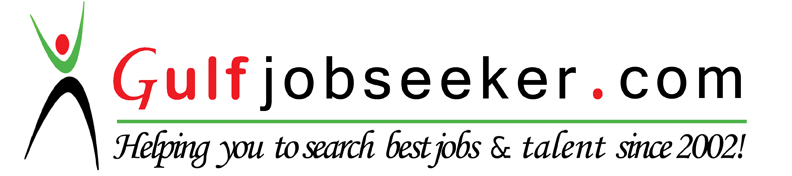 Contact HR Consultant for CV No: 2051310E-mail: response@gulfjobseekers.comWebsite: http://www.gulfjobseeker.com/employer/cvdatabasepaid.php 